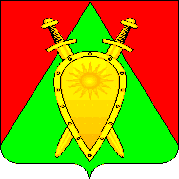 Администрация городского округа ЗАТО п. ГорныйП О С Т А Н О В Л Е Н И Е   29 декабря  2022 года			      	                                   	    	№ 413Об утверждении Положения о муниципальном конкурсе«Воспитатель года Забайкалья» 	 В соответствии с Положением о Всероссийском конкурсе «Воспитатель года России», утвержденном Министерством просвещения Российской Федерации от 26 мая 2022, администрация городского округа ЗАТО п. Горный п о с т а н о в л я е т:1. Утвердить Положение о муниципальном конкурсе «Воспитатель года Забайкалья», согласно приложению.2.	Настоящее постановление опубликовать (обнародовать) на официальном сайте городского округа ЗАТО п. Горный https://gorniy.75.ru3.	Настоящее постановление вступает в силу после его официального опубликования (обнародования).Глава ЗАТО п. Горный							        Т.В. КарнаухНачальник отдела по образованиюадминистрации городского округа ЗАТО п. Горный______________________ Л.А. Филатова«____» _________ 2022 г.Приложениек постановлению администрациигородского округа ЗАТО п. Горный                                                                                                           от «___» декабря 2022 г. № ____ПОЛОЖЕНИЕО МУНИЦИПАЛЬНОМ КОНКУРСЕ«ВОСПИТАТЕЛЬ ГОДА ЗАБАЙКАЛЬЯ»1.Общие положения1.1. Настоящее Положение о муниципальном конкурсе «Воспитатель года Забайкалья» (далее – Положение) разработано в соответствии с Положением о Всероссийском конкурсе «Воспитатель года  России» (утвержден Министерством просвещения Российской Федерации от 26.05.2022)  и устанавливает организационно-технологическую модель его проведения, определяет цель и задачи Конкурса, условия и правила, регламентирующие участие в Конкурсе, порядок формирования и компетенции оргкомитета и жюри, порядок отбора и награждения победителей конкурса, а также его финансирование. 1.2. Учредителем муниципального конкурса «Воспитатель года Забайкалья» (далее – Конкурс) является администрация городского округа ЗАТО п. Горный.1.3. Основными принципами Конкурса являются гласность, открытость, прозрачность процедур и обеспечение равных возможностей для всех его участников.1.4. Информация о Конкурсе размещается на официальном сайте администрации городского округа ЗАТО п. Горный1.5. Цели Конкурса:- профессиональное и личностное развитие педагогов, работающих в образовательных организациях, реализующих программы дошкольного образования;- выявление, поддержка и награждение лучших педагогических работников дошкольного образования;- представление и распространение успешных педагогических практик в области дошкольного образования;- привлечение внимания органов государственной власти и местного самоуправления, научно-педагогической общественности, социальных институтов и средств массовой информации к вопросам развития и совершенствования системы дошкольного образования Забайкальского края.1.6. Задачи Конкурса:- создание для педагогических работников дошкольного образования условий и стимулов к развитию творческой инициативы, профессиональному совершенствованию, участию в деятельности профессиональных сообществ, усилению влияния на государственную образовательную политику;- демонстрация широкой общественности достижений педагогических работников дошкольного образования;-  создание информационной среды, ориентированной на освещение историй успеха педагогических работников дошкольного образования и способствующей популяризации и повышению престижа профессии;- выявление и распространение педагогических практик дошкольного образования, получивших признание профессионального сообщества.1.7. Оператором Конкурса является отдел по образованию администрации городского округа ЗАТО п. Горный (далее – Оператор), который обеспечивает организационно-техническое сопровождение Конкурса.1.8. Муниципальный Конкурс проводится в очной форме.2.Участники Конкурса2.1. Участие в Конкурсе принимают педагогические работники, работающие в образовательных организациях Забайкальского края, реализующих образовательные программы дошкольного образования независимо от их организационно-правовых форм.2.2. Для участия в Конкурсе от образовательных организаций делегируются конкурсанты.2.4. Участие в Конкурсе является добровольным. 3. Этапы и порядок проведения Конкурса3.1. Конкурс проводится в период с 10 по 20 февраля текущего года.4. Условия участия, требования к документам и материалам4.1. Участие в Конкурсе принимают педагогические работники со стажем педагогической работы не менее трех лет, работающие в образовательных организациях, реализующих образовательные программы дошкольного образования и осуществляющих свою деятельность на территории Забайкальского края.4.2. Кандидат не допускается к участию в Конкурсе, если:- не является в момент подачи документов педагогическим работником образовательной организации, реализующей образовательные программы дошкольного образования;- занимает должность или исполняет обязанности руководителя/заместителя руководителя образовательной организации более 6 месяцев до начала муниципального этапа Конкурса;- ранее участвовал в Конкурсе и с момента участия прошло менее трех лет;- представлен неполный комплект документов и материалов или в них содержатся недостоверные сведения;- заявка на участие в муниципальном Конкурсе поступила позже установленного срока.4.3. Участники Конкурса направляют в отдел по образованию администрации городского округа ЗАТО п. Горный на электронную почту Lidia081079@mail.ru необходимые материалы до 10 февраля текущего года согласно перечню:-представление по форме (Приложение 1);-личное заявление кандидата (Приложение 2);-информационная карта в формате Word с включением скан-копии страницы с подписью конкурсанта (Приложение 3);-согласие участника Конкурса на обработку персональных данных (Приложение 4);-фотография участника (книжная ориентация, формат файла: jpg или png, размер фотографии до 10 Мб).4.4. Не подлежат рассмотрению материалы, подготовленные с нарушением требований к их оформлению и поступившие позднее 10 февраля текущего года. Материалы, предоставляемые на краевой конкурс, не возвращаются.5. Порядок проведения КонкурсаКонкурс проводится в два этапа: заочный и очный.5.1. Заочный этап Конкурса проводится с 10 по 15 февраля текущего года и включает два конкурных испытания: «Интернет-портфолио», «Визитная карточка «Я - педагог».5.1.1. Конкурсное испытание «Интернет-портфолио»         Цель конкурсного испытания: демонстрация конкурсантом различных аспектов профессиональной деятельности с использованием информационно-коммуникационных технологий.          Формат конкурсного испытания: интернет-ресурс участника Конкурса (страница на интернет-сайте образовательной организации, в которой работает участник, или ссылка на личный сайт, размещенная на странице образовательной организации), на котором представлены методические разработки, материалы, отражающие опыт и специфику профессиональной деятельности конкурсанта, фото и видеоматериалы.Адрес интернет-ресурса вносится в информационную карту участника. Предоставляется только один интернет-адрес. Интернет-адрес должен быть активным при открытии посредством входа через любой распространенный браузер.         Оценивание производится по 2 критериям. Каждый критерий раскрывается через совокупность показателей. Каждый показатель оценивается по шкале от 0 до 1 балла, где 0 баллов – «показатель не проявлен», 1 балл – «показатель проявлен». Максимальная оценка за конкурсное испытание «Интернет-портфолио» – 10 баллов.         Критерии и показатели оценки конкурсного испытания5.1.2. Конкурсное испытание «Визитная карточка «Я – педагог»Цель: демонстрация конкурсантом профессиональных достижений с использованием информационно-коммуникационных технологий.Формат конкурсного испытания: видеоролик продолжительностью до 3 минут. Видеоролик должен содержать информацию о достижениях конкурсанта в профессиональной и общественной деятельности, отражать его профессиональную культуру, демонстрировать современные способы педагогической деятельности.Технические требования к видеоролику: - продолжительность видеоролика не более 3 минут, с возможностью воспроизведения на большом количестве современных цифровых устройств: AVI, MPEG, MKV, WMV, FLV, FullHD и др.; - качество не ниже 360 px; - видеоролик должен быть оформлен информационной заставкой с указанием Ф.И.О. педагога, образовательной организации, района, населенного пункта.Необходимо разместить видеоролик в одном из облачных файлохранилищ и указать на него прямую ссылку в соответствующем поле информационной карты.Оценивание производится по 2 критериям. Каждый критерий раскрывается через совокупность показателей. Каждый показатель оценивается по шкале от 0 до 1 балла, где 0 баллов – «показатель не проявлен», 1 балл – «показатель проявлен». Максимальная оценка за конкурсное испытание «Визитная карточка «Я – педагог» – 6 баллов.Критерии и показатели оценки конкурсного испытания:5.2. Очный этап Конкурса проводится с 16 по 20 февраля текущего года.5.3. Очный этап включает конкурные испытания: 5.3.1. Конкурсное испытание «Моя педагогическая находка»Цель конкурсного испытания: демонстрация конкурсантом наиболее значимого в его деятельности способа, метода или приема обучения, воспитания и развития детей дошкольного возраста.Формат конкурсного испытания: выступление конкурсанта, демонстрирующее элемент профессиональной деятельности, который он позиционирует как свою педагогическую находку.Последовательность выступлений конкурсантов определяется жеребьевкой. Выступление конкурсанта может сопровождаться презентацией или видеофрагментами.Регламент конкурсного испытания – 20 минут (выступление конкурсанта –10 минут; ответы на вопросы жюри – 10 минут).Порядок оценивания конкурсного испытания: оценивание конкурсного испытания осуществляется в очном режиме. Оценка каждого члена жюри фиксируется им в индивидуальном протоколе.Оценка конкурсного испытания «Моя педагогическая находка» производится по 3 критериям. Критерии не равнозначны и имеют разное выражение в баллах, каждый критерий раскрывается через совокупность показателей. Каждый показатель оценивается по шкале от 0 до 2 баллов, где 0 баллов – «показатель не проявлен», 1 балл – «показатель проявлен частично», 2 балла – «показатель проявлен в полной мере». Максимальная оценка за конкурсное испытание «Моя педагогическая находка» – 30 баллов.Критерии и показатели оценки конкурсного испытания:5.3.2 Конкурсное испытание «Педагогическое мероприятие с детьми»Цель конкурсного испытания: демонстрация конкурсантом профессиональных компетенций в области проектирования, организации и реализации различных видов развивающей деятельности дошкольников.Формат проведения конкурсного испытания: педагогическое мероприятие с детьми в образовательной организации дошкольного образования.Участники Конкурса проводят мероприятие в соответствии с календарно-тематическим планированием дошкольной организации, определенной местом проведения испытания.Конкурсное испытание проходит в два этапа: 1 — проведение мероприятия с детьми, 2 — самоанализ и ответы на вопросы членов жюри. В связи со спецификой распорядка дня и условиями пребывания воспитанников в дошкольной образовательной организации этап самоанализа проводится после окончания всех мероприятий с детьми.Регламент проведения конкурсного испытания – 30 минут: проведение мероприятия – 20 минут; ответы на вопросы членов жюри – 10 минут.Порядок оценивания конкурсного испытания: оценивание конкурсного испытания осуществляется в очном режиме. Оценка фиксируется каждым членом жюри в индивидуальной оценочной ведомости. Оценивание производится по 5 критериям. Критерии не равнозначны и имеют разное выражение в баллах, каждый критерий раскрывается через совокупность показателей. Каждый показатель оценивается по шкале от 0 до 2 баллов, где 0 баллов – «показатель не проявлен», 1 балл – «показатель проявлен частично»,2 балла – «показатель проявлен в полной мере». Максимальная оценка за конкурсное испытание «Педагогическое мероприятие с детьми» – 60 баллов.Критерии и показатели оценки конкурсного испытания:5.4. Конкурсное испытание «Мастерская педагога».Цель конкурсного испытания: демонстрация конкурсантом собственной педагогической разработки (технологии, метода, способа, приема или средства), используемой в профессиональной деятельности, а также компетенций в области презентации и передачи личного педагогического опыта.Формат конкурсного испытания: мастер-класс с использованием элементов профессиональной деятельности (приемы, методы, технологии обучения и развития детей дошкольного возраста), демонстрирующий систему работы педагога, ее оригинальность, эффективность и тиражируемость.Тему, форму проведения мастер-класса (тренинговое занятие, деловая имитационная игра, моделирование, мастерская, творческая лаборатория, воркшоп и др.), наличие фокус-группы и ее и количественный состав конкурсанты определяют самостоятельно.Последовательность выступлений конкурсантов определяется жеребьевкой.Регламент проведения конкурсного испытания – 30 минут: проведение мастер-класса – 20 минут; ответы на вопросы членов жюри – 10 минут.Порядок оценивания конкурсного испытания: оценивание конкурсного испытания осуществляется в очном режиме. Оценка фиксируется каждым членом жюри в индивидуальной оценочной ведомости. Оценивание производится по 3 критериям. Критерии не равнозначны и имеют разное выражение в баллах, каждый критерий раскрывается через совокупность показателей. Каждый показатель оценивается по шкале от 0 до 2 баллов, где 0 баллов – «показатель не проявлен», 1 балл – «показатель проявлен частично», 2 балла – «показатель проявлен в полной мере». Максимальная оценка за конкурсное испытание «Мастерская педагога» – 40 баллов.Критерии и показатели оценки конкурсного испытания:6. Порядок проведения отборочных процедур и определения победителей6.1. После окончания каждого конкурсного испытания производится подсчет баллов, выставленных каждому участнику каждым членом жюри в индивидуальном протоколе. Подсчитанные баллы вносятся в сводный протокол, определяется среднее арифметическое баллов, выставленных каждому участнику каждым членом жюри в индивидуальном протоколе. 6.2. Конкурсант, набравший наибольшее количество баллов по сумме результатов заочного и очного этапов, объявляется победителем муниципального Конкурса «Воспитатель года Забайкалья», награждается грамотой.6.6. Конкурсанты, занявшие второе и третьи места, награждаются грамотами за занятое второе и третье место.6.7. Победитель Конкурса выдвигается для участия в региональном этапе «Воспитатель года России». 7. Организация работы жюри7.1. Для оценивания конкурсных испытаний формируются состав жюри. Состав определяется распоряжением администрации городского округа ЗАТО п. Горный.7.2. В состав жюри входят победители муниципального конкурса «Воспитатель года Забайкалья» предыдущих лет, представители учредителя, общественных организаций, деятели науки, культуры и образования. 7.3. Все члены жюри Конкурса обладают равными правами. Каждый член жюри имеет один решающий голос и правомочен самостоятельно принимать решения по оцениванию выступлений участников в конкурсных испытаниях. Оценивание за других членов жюри не допускается.8. Руководство Конкурсом8.1. Подготовку и проведение Конкурса осуществляет отдел по образованию администрации городского округа ЗАТО п. Горный.Приложение 1к положению о муниципальномконкурсе «Воспитатель года Забайкалья»Начальнику отдела по образованиюадминистрации городского округа ЗАТО п. ГорныйФилатовой Л.А.ПРЕДСТАВЛЕНИЕ____________________________________________________________________________________________________________________________________(наименование образовательной организации)выдвигают_________________________________________________________(фамилия, имя, отчество участника конкурса)победителя_________________________________________________________(название муниципального этапа Конкурса)на участие в муниципальном конкурсе «Воспитатель года Забайкалья».Руководитель образовательной организации__________________________________________________________________(фамилия, имя, отчество руководителя образовательной организации)М.П.Приложение 2к положению о муниципальномконкурсе «Воспитатель года Забайкалья»Начальнику отдела по образованиюадминистрации городского округа ЗАТО п. ГорныйФилатовой Л.А.Ф.И.О.педагога_________________________________________________________________________________________________________________________________(ФИО в родительном падеже)______________________________________________________________________________________________________________________________________________(наименование дошкольного образовательного учреждения)ЗаявлениеЯ______________________________________________________________________,(фамилия, имя, отчество)даю согласие на участие в муниципальном конкурсе «Воспитатель года Забайкалья» и внесение сведений, указанных в информационной карте участника конкурса в базу данных об участниках финала конкурса и использование, за исключением разделов «Контакты», «Документы», в некоммерческих целях для размещения в Интернете, буклетах и периодических изданиях с возможностью редакторской обработки.«____» _________20____ г. ____________________(подпись)Приложение 3 к положению о муниципальном  конкурсе «Воспитатель года Забайкалья»Информационная карта  участника конкурса «Воспитатель года Забайкалья»______________________________________________(фамилия)______________________________________________(имя, отчество)____________________________________________(район)Правильность сведений, представленных в информационной карте, подтверждаю: _________________________________________( _________)                                  (фамилия, имя, отчество участника)                              (подпись)«____» ____________ 20____ гПриложение 4к положению о муниципальном  конкурсе «Воспитатель года Забайкалья»СОГЛАСИЕсубъекта персональных данных (заявителя) на обработку персональных данных«___»____________г.В соответствии с Федеральным законом от 27.07.2006 г. № 152-ФЗ «О персональных данных» я,___________________________________________________________________ ,(фамилия, имя, отчество полностью)Паспорт серия_____________ №________выдан ______________________________________________________________________________________«___»_________________года,(кем и когда выдан паспорт)проживающий (ая) по адресу_________________________________________________________________________________________________________________________________свободно, своей волей и в своем интересе даю согласие уполномоченным должностным лицам администрации городского округа ЗАТО п. Горный (далее - Организатор) с использованием средств автоматизации и/или без использования таких средств (Согласие).Настоящее Согласие предоставляется:□ на обработку моих персональных данных (сбор, запись, систематизацию, накопление, хранение, уточнение (обновление, изменение), извлечение, использование, обезличивание, блокирование, удаление, уничтожение с использованием средств автоматизации или без использования таких средств)Данное согласие распространяется на следующую информацию: фамилия, имя, отчество (в том числе предыдущие фамилии, имена и (или) отчества, в случае их изменения); число, месяц, год рождения; пол; адрес и дата регистрации по месту жительства (месту пребывания), адрес фактического проживания; номер контактного телефона или сведения о других способах связи; реквизиты страхового свидетельства обязательного пенсионного страхования; идентификационный номер налогоплательщика; иные персональные данные, необходимые для достижения целей, предусмотренных законодательными и иными нормативными правовыми актами Российской Федерации.Настоящее Согласие может быть отозвано путем направления мной соответствующего запроса в адрес Организатора.В случае неправомерного использования предоставленных мною персональных данных Согласие отзывается моим письменным заявлением.Данное Согласие действуетс «_____»______________________г. по «_____»_________________________г.________________________________________________     (Ф.И.О., подпись лица, давшего согласие)*В свободных полях проставляются галочки. Документ сканируется.№Критерии№	ПоказателиБаллы1Содержательностьи практическаязначимостьматериалов1.1содержание материалов ориентировано на различные категории участников образовательных отношений0-11Содержательностьи практическаязначимостьматериалов1.2содержание материалов отражает основные направления развития детей в соответствии с требованиями ФГОС ДО0-11Содержательностьи практическаязначимостьматериалов1.3материалы имеют практико-ориентированный характер0-11Содержательностьи практическаязначимостьматериалов1.4материалы представляют интерес для профессионального сообщества0-11Содержательностьи практическаязначимостьматериалов1.5представлены полезные ссылки на ресурсы, посвященные вопросам дошкольного образования0-12Характеристикиресурса2.1обеспечены четкая структура представления материалов и удобство навигации0-12Характеристикиресурса2.2предусмотрена возможность осуществления «обратной связи»0-12Характеристикиресурса2.3используются разные формы представления информации (текстовая, числовая, графическая, аудио, видео и др.)0-12Характеристикиресурса2.4материалы регулярно обновляются0-12Характеристикиресурса2.5отсутствуют орфографические, пунктуационные и грамматические ошибки0-1Итоговый балл0-10№№Критерии№№	ПоказателиБаллы111Информативностьи содержательность1.1демонстрируются профессиональные достижения педагога в работе с воспитанниками, родителями (законными представителями) воспитанников, коллегами0-1111Информативностьи содержательность1.2демонстрируются интересы и увлечения педагога, связанные с профессиональной деятельностью0-1111Информативностьи содержательность1.3демонстрируется индивидуальный стильпрофессиональной деятельности иоригинальность0-122Представлениеинформации2.1соблюдается соответствие видеорядасодержанию0-122Представлениеинформации2.2видеоряд, композиция и содержание интересны и оригинальны0-122Представлениеинформации2.3.соблюдается временной регламентконкурсного испытания0-1 Итоговый балл0-6№№Критерии№№	Показатели  Баллы11Методическаяграмотность1.1обосновывает актуальность демонстрируемого способа, метода/приема для своей педагогической практики11Методическаяграмотность1.2выявляет инновационную составляющую демонстрируемых методов/ приемов/ способов/форм0-211Методическаяграмотность1.3обозначает цели и планируемые результаты применения демонстрируемого способа/метода/приема0-211Методическаяграмотность1.4выявляет развивающий потенциал демонстрируемых методов/ приемов/ способов/форм0-211Методическаяграмотность1.5представляет результативность демонстрируемых методов/ приемов/ способов/форм0-211Методическаяграмотность1.6демонстрирует знания в области педагогики и психологии0-211Методическаяграмотность1.7демонстрирует оригинальность решения педагогических задач0-211Методическаяграмотность1.8демонстрирует понимание места и значения конкретного способа/метода/приема в своей методической системе0-222Культура презентации2.1представляет информацию целостно и структурировано0-222Культура презентации2.2точно и корректно использует профессиональную терминологию0-222Культура презентации2.3. конкретно и полно отвечает на вопросы экспертов0-222Культура презентации2.4использует оптимальные объем и содержание информации22Культура презентации2.5не допускает речевых ошибок0-222Культура презентации2.6вызывает профессиональный интерес аудитории0-222Культура презентации2.7демонстрирует ораторские качества и артистизм0-2 Итоговый балл0-30№№Критерии№№	ПоказателиБаллы11Реализациясодержанияобразовательнойпрограммыдошкольногообразования1.1обеспечивает соответствие содержания образовательным областям ДО0-211Реализациясодержанияобразовательнойпрограммыдошкольногообразования1.2обеспечивает соответствие содержания возрастным особенностям воспитанников0-211Реализациясодержанияобразовательнойпрограммыдошкольногообразования1.3реализует воспитательные возможности содержания0-211Реализациясодержанияобразовательнойпрограммыдошкольногообразования1.4создает условия для речевого/ социально-коммуникативного/ физического/художественно-эстетического развития воспитанников0-211Реализациясодержанияобразовательнойпрограммыдошкольногообразования1.5реализует содержание, соответствующее современным научным знаниям, способствующее формированиюсовременной картины мира0-211Реализациясодержанияобразовательнойпрограммыдошкольногообразования1.6реализует содержание, соответствующее традиционным ценностям российского общества0-2222Методическиеприемы решенияпедагогическихзадач2.1использует приемы привлечения внимания воспитанников0-2222Методическиеприемы решенияпедагогическихзадач2.2использует приемы удержания внимания воспитанников222Методическиеприемы решенияпедагогическихзадач2.3использует приемы поддержки инициативы воспитанников0-2222Методическиеприемы решенияпедагогическихзадач2.4использует приемы поддержки самостоятельности воспитанников222Методическиеприемы решенияпедагогическихзадач2.5использует приемы стимулирования и поощрения воспитанников0-2222Методическиеприемы решенияпедагогическихзадач2.6целесообразно применяет средства наглядности и ИКТ0-233 Организационнаякультура3.1обеспечивает четкую структуру мероприятия0-233 Организационнаякультура3.2мотивированно использует/не использует раздаточный материал и ТСО33 Организационнаякультура3.3зонирует пространство в соответствии с целями и задачами мероприятия и эффективно его использует0-233 Организационнаякультура3.4соблюдает санитарно-гигиенические нормы ДО0-233 Организационнаякультура3.5соблюдает регламент конкурсного испытания0-244Речевая,коммуникативнаякультура,личностныекачества4.1устанавливает эмоциональный контакт своспитанниками0-244Речевая,коммуникативнаякультура,личностныекачества4.2создает благоприятный психологический климат в работе с воспитанниками0-244Речевая,коммуникативнаякультура,личностныекачества4.3удерживает в фокусе внимания всех воспитанников, участвующих в мероприятии0-244Речевая,коммуникативнаякультура,личностныекачества4.4не допускает речевых ошибок0-244Речевая,коммуникативнаякультура,личностныекачества4.5соблюдает этические правила общения0-244Речевая,коммуникативнаякультура,личностныекачества4.6четко, понятно, доступно формулирует вопросы и задания для воспитанников0-244Речевая,коммуникативнаякультура,личностныекачества4.7демонстрирует эмоциональную устойчивость0-244Речевая,коммуникативнаякультура,личностныекачества4.8демонстрирует индивидуальный стиль профессиональной деятельности0-255Рефлексивнаякультура5.1оценивает результативность проведенного мероприятия0-255Рефлексивнаякультура5.2делает вывод о том, насколько удалось реализовать план мероприятия0-255Рефлексивнаякультура5.3оценивает эффективность своего взаимодействия с воспитанниками0-255Рефлексивнаякультура5.4обосновывает корректировку (или отсутствие корректировки) плана мероприятия в соответствии с условиями его проведения0-255Рефлексивнаякультура5.5конкретно, точно и ясно отвечает на вопросы жюри0-2 Итоговый балл0-60№№Критерии№№	ПоказателиБаллы11Актуальность иметодическаяобоснованностьпредставленногоопыта1.1обосновывает значимость демонстрируемого опыта для достижения целей дошкольного образования0-211Актуальность иметодическаяобоснованностьпредставленногоопыта1.2формулирует цель и задачи демонстрируемого опыта0-211Актуальность иметодическаяобоснованностьпредставленногоопыта1.3обосновывает педагогическую эффективность демонстрируемого опыта0-211Актуальность иметодическаяобоснованностьпредставленногоопыта1.4устанавливает связь демонстрируемого опыта с ФГОС ДО0-2222Образовательныйпотенциал мастер-класса2.1акцентирует внимание на ценностных, развивающих и воспитательных эффектах представляемого опыта0-2222Образовательныйпотенциал мастер-класса2.2демонстрирует результативность используемой технологии/методов/приемов0-2222Образовательныйпотенциал мастер-класса2.3.обозначает возможность тиражирования опыта в практике дошкольного образования0-2222Образовательныйпотенциал мастер-класса2.4.обозначает особенности реализации представляемого опыта0-2222Образовательныйпотенциал мастер-класса2.5предлагает конкретные рекомендации по использованию демонстрируемой технологии/методов/приемов0-2222Образовательныйпотенциал мастер-класса2.6демонстрирует широкий набор методов/приемов активизации профессиональной аудитории0-2222Образовательныйпотенциал мастер-класса2.7демонстрирует комплексность применения технологий, методов, приемов решения постановленной в мастер-классе проблемы/задачи0-2222Образовательныйпотенциал мастер-класса2.8вызывает профессиональный интерес аудитории33Организационная, информационная и коммуникативная культура3.1демонстрирует умения в области передачи собственного опыта0-233Организационная, информационная и коммуникативная культура3.2использует оптимальные объем и содержание информации0-233Организационная, информационная и коммуникативная культура3.3использует различные способы структурирования и представления информации0-233Организационная, информационная и коммуникативная культура3.4демонстрирует умение сочетать интерактивные формы презентации педагогического опыта0.233Организационная, информационная и коммуникативная культура3.5точно и корректно использует профессиональную терминологию, не допускает речевых ошибок0-233Организационная, информационная и коммуникативная культура3.6обеспечивает четкую структуру и хронометраж мастер -класса0-233Организационная, информационная и коммуникативная культура3.7оптимально использует ИКТ и средства наглядности0-233Организационная, информационная и коммуникативная культура3.8демонстрирует навыки публичного выступления и артистизм0-2 Итоговый балл0-401. Общие сведения1. Общие сведенияНаселенный пунктМесто работы (наименование образовательной организации   в соответствии с Уставом)Занимаемая должность  (в соответствии с записью в трудовой книжке)Дата рождения (день, месяц, год)Место рожденияДомашний адрес с индексомДомашний телефон с междугородним кодомМобильный телефонЛичная электронная почтаВозраст дошкольников (группа)     2. Работа     2. РаботаОбщий трудовой и педагогический стаж (полных лет на момент заполнения анкеты)Общий педагогический стаж (полных лет намомент заполнения)Дата установления квалификационнойкатегории (если она имеется), какой именнокатегорииПочетные звания и награды (наименованияи даты получения в соответствии с записямив трудовой книжке)Послужной список (места и сроки работыза последние 5 лет) 3В каких возрастных группах в настоящеевремя работаетеЧленство в Профсоюзе (наименование, датавступления)Участие в работе методическогообъединенияРабочий адрес с индексомРабочий телефон/факс3. Образование3. ОбразованиеНазвание и год окончания учреждения профессионального образованияСпециальность, квалификация по  дипломуДополнительное профессиональное  образование за последние три года  (наименования образовательных программ, модулей, стажировок и т. п., места и сроки их получения)Знание иностранных языков (укажите уровень владения)Наличие ученой степени, группа научныхспециальностейНазвание диссертационной работы (работ)Основные публикации (в т.ч. брошюры,книги)Аттестационная категорияАдрес сайта образовательной организации всети «Интернет»4. Конкурсное испытание заочного тура «Интернет-портфолио»4. Конкурсное испытание заочного тура «Интернет-портфолио»Адрес персонального интернет-ресурса(обязательно с протоколом http:// илиhttps://)Ссылка на интернет-ресурс5. Общественная деятельность5. Общественная деятельностьУчастие в общественных организациях(наименование, направление деятельности идата вступления)Участие в деятельности управляющегосовета образовательной организацииУчастие в разработке и реализациимуниципальных, региональных,федеральных, международных программ ипроектов (с указанием статуса участия)6. Семья6. СемьяСемейное положениеДети (пол, имена и возраст)7. Досуг7. ДосугХоббиСпортивные увлеченияСценические таланты8. Контакты8. КонтактыМобильный телефон9. Документы9. ДокументыПаспорт (серия, номер, кем и когда выдан)ИННИННСвидетельство пенсионного государственного страхования10. Информация для размещения на сайте Конкурса10. Информация для размещения на сайте КонкурсаПедагогическое кредоПочему мне нравится работать в ДОО?Профессиональные и личностные ценности, наиболее Вам близкиеСведения об участнике конкурса, нераскрытые предыдущими разделами (не более 500 слов)Миссия воспитателя11. Фотоматериалы11. ФотоматериалыПортретная фотография (354×472 пикселей, формат pdf, jpg, png, gif, разрешение 300 dpi., неболее 100 КБ)Портретная фотография (354×472 пикселей, формат pdf, jpg, png, gif, разрешение 300 dpi., неболее 100 КБ)Жанровая фотография (с учебного занятия, внеклассного мероприятия, педагогическогосовещания и т.п.) (размер загружаемых файлов не должен превышать 1 Мб)Жанровая фотография (с учебного занятия, внеклассного мероприятия, педагогическогосовещания и т.п.) (размер загружаемых файлов не должен превышать 1 Мб)